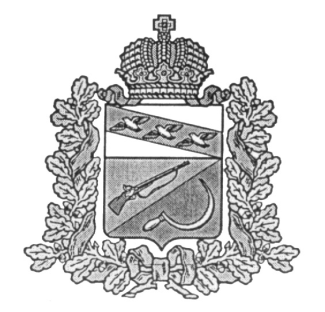 СОБРАНИЕ ДЕПУТАТОВБОЛЬШЕЗМЕИНСКОГО СЕЛЬСОВЕТАЩИГРОВСКОГО РАЙОНА КУРСКОЙ ОБЛАСТИР Е Ш Е Н И Еот 30 марта  2023г.  № 26-1.1-7О внесении изменений и дополнений в Уставмуниципального образования«Большезмеинский сельсовет»Щигровского района Курской областиВ целях приведения в соответствие с действующим законодательством Устава муниципального образования «Большезмеинский сельсовет» Щигровского района Курской области, принятого Решением Собрания депутатов Большезмеинского сельсовета Щигровского района от 27 мая 2005 года № 16 (с изменениями и дополнениями) (далее – Устав сельсовета), руководствуясь пунктом 1 части 1 статьи 17 Федерального закона от 06 октября 2003 года № 131-ФЗ «Об общих принципах организации местного самоуправления в Российской Федерации» (с изменениями и дополнениями), пунктом 1 части 1 статьи 22 Устава сельсовета, Собрание депутатов Большезмеинского сельсовета Щигровского районаРешило:I.Внести в Устав сельсовета следующие изменения и дополнения:1. В абзаце 2 части 5 статьи 9 «Местный референдум» слова «Назначенный судом местный референдум организуется Избирательной комиссией Большезмеинского сельсовета Щигровского района,» заменить словами « Назначенный судом местный референдум организуется избирательной комиссией, осуществляющей подготовку и проведение выборов в органы местного самоуправления Большезмеинского сельсовета, местного референдума,".2. Часть 3 статьи 10 «Муниципальные выборы» признать утратившей силу.3. В статье 11 «Голосование по отзыву депутата Собрания депутатов Большезмеинского сельсовета Щигровского района, Главы Большезмеинского сельсовета Щигровского района»:а) в части 4 слова «организует Избирательная комиссия Большезмеинского сельсовета Щигровского района в порядке» заменить словами «организует избирательная комиссия, осуществляющая подготовку и проведение выборов в органы местного самоуправления Большезмеинского сельсовета, местного референдума в порядке»;б) в части 5:- слова «Инициативная группа обращается в Избирательную комиссию Большезмеинского сельсовета Щигровского района с ходатайством» заменить словами «Инициативная группа обращается в избирательную комиссию,организующую подготовку и проведение выборов в органы местного самоуправления Большезмеинского сельсовета, местного референдума с ходатайством»;- слова «Избирательная комиссия Большезмеинского сельсовета Щигровского района со дня получения ходатайства» заменить словами «Избирательная комиссия,организующая подготовку и проведение выборов в органы местного самоуправления Большезмеинского сельсовета, местного референдумасо дня получения ходатайства».4. В статье 24 «Статус депутата Собрания депутатов Большезмеинского сельсовета Щигровского района»:а) п.п. 10 части 4 дополнить новым абзацем следующего содержания:«В соответствии с федеральным законодательством полномочия депутата Собрания депутатов Большезмеинского сельсовета Щигровского района прекращаются досрочно решением Собрания депутатов Большезмеинского сельсовета Щигровского района в случае отсутствия депутата Собрания депутатов Большезмеинского сельсовета Щигровского района без уважительных причин на всех заседаниях Собрания депутатов Большезмеинского сельсовета Щигровского района в течение шести месяцев подряд.»;б) части 5-1,5-2,6,7 признать утратившими силу.5.Части 6.7.8. статьи 29 «Глава Большезмеинского сельсовета Щигровского района» признать утратившими силу.6.Главу 6.1. «Избирательная комиссия Большезмеинского сельсовета Щигровского района» признать утратившей силу.7. Статью 33.2 «Избирательная комиссия Большезмеинского сельсовета Щигровского района» признать утратившей силу.8. Часть 4 статьи 36 «Статус муниципального служащего Большезмеинского сельсовета» изложить в следующей редакции:«4.Муниципальный служащий Большезмеинского сельсовета в соответствии с федеральным законодательством в период прохождения муниципальной службы обязан соблюдать запреты и ограничения, установленные Федеральным законом от 02 марта 2007 года № 25-ФЗ «О миуниципальной службе в Российской Федерации», иными федеральными законами.».9. В статье 42 «Составление проекта бюджета»:а) часть 2 изложить в следующей редакции:«2. Проект бюджета Большезмеинского сельсовета составляется и утверждается сроком на три года (очередной финансовый год и плановый период) в соответствии с муниципальным правовым актом Собрания депутатов Большезмеинского сельсовета Щигровского района.»;б) часть 3 признать утратившей силу.10.В части 1 статьи 43 «Порядок внесения проекта решения о бюджете на рассмотрение Собрания депутатов Большезмеинского сельсовета Щигровского района и его рассмотрение» слова «вносит проект решения о бюджете на очередной финансовый год (очередной финансовый год и плановый период)» заменить словами «вносит проект решения о бюджете на очередной финансовый год и плановый период».11. В статье 44 «Исполнение местного бюджета»: а) в наименовании слова «местного бюджета» заменить словами «бюджета Большезмеинского сельсовета»;б) части 1 слова «местного бюджета» заменить словами «бюджета Большезмеинского сельсовета»;12. Части 1, 2 статьи 48 «Муниципальные заимствования» изложить в следующей редакции:«1. В соответствии с Бюджетным кодексом Российской Федерации Большезмеинскийсельсовет осуществляет муниципальные внешние заимствования, а также муниципальные внутренние заимствования (далее – муниципальные заимствования).2. От имени Большезмеинского сельсовета право осуществления муниципальных заимствований в соответствии с Бюджетным кодексом Российской Федерации принадлежит Администрации Большезмеинского сельсовета Щигровского района.».13. Статью 59 «Приведение нормативных правовых актов органов местного самоуправления Большезмеинскогосельсовета в соответствие с настоящим Уставом» дополнить абзацем следующего содержания:«Изменения, внесенные Решением Собрания депутатов Большезмеинского  сельсовета Щигровского  района от 30 марта 2023 года № 26-1.1-7 в часть 4 статьи 24 «Статус депутата Собрания депутатов Большезмеинского  сельсовета Щигровского района», не распространяются на правоотношения, возникшие до 01 марта 2023 года, исчисление предусмотренного срока начинается не ранее указанной даты.».II. Главе Большезмеинского сельсовета Щигровского района представить настоящее Решение в Управлении Минюста России по Курской области в порядке, предусмотренном федеральным законом.III. Обнародовать настоящее Решение после его государственной регистрации на информационных стендах, расположенных:1-й – здание Администрации Большезмеинского сельсовета Щигровского района;2-й – здание магазина ПО «Щигровское» в с. Большой Змеинец, Щигровского района;3-й – здание Большезмеинского СДК с. Большой Змеинец, Щигровского района.IV. Настоящее Решение вступает в силу после официального обнародования после его государственной регистрации, за исключением части II, которая вступает в силу со дня подписания настоящего Решения.Председатель Собрания депутатовБольшезмеинского сельсоветаЩигровского района                                                          Е.А. ГомзиковаГлава  Большезмеинского сельсоветаЩигровского района                                                           А.В. Костин